Temat : Zabawa w teatr – księżniczki i rycerze.Posłuchaj wiersza i odpowiedz na pytania.Pokoloruj obrazki.(załącznik)Pokoloruj i wytnij pacynki ,przyklej je na rolkę od papieru, możesz tą rolkę od papieru pokolorować farbami.Obejrzyj zdjęcia. Powiedz, które przedstawienie ci się bardziej podoba. Dlaczego? Pokoloruj ramkę tego zdjęcia.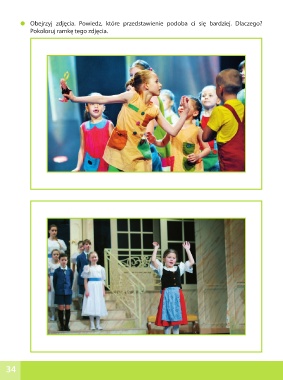 Obejrzyj obrazek, na których są stroje. Powiedz jakie postacie odgrywają dzieci, które się w nie przebierają. W pustą ramkę narysuj siebie w jaki strój chciałbyś/chciałabyś się przebrać.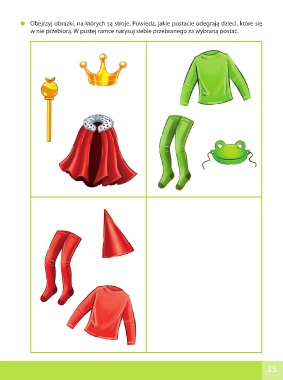 Obejrzyj film : https://www.youtube.com/watch?v=XSaVlq2X6wcObejrzyj film : https://www.youtube.com/watch?v=JRMAptlBgTk